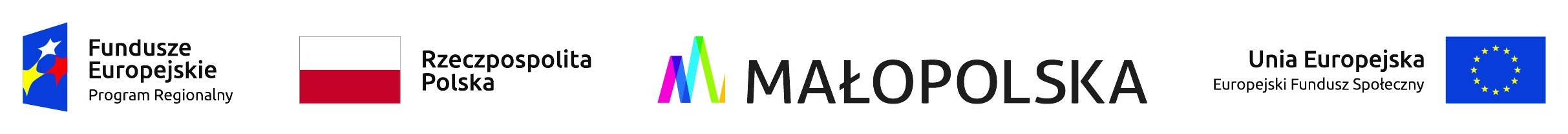 Załącznik nr1
do Zarządzenia nr 5/2022
Dyrektora Zespołu Szkolno- Przedszkolnego w ŁączanachREGULAMIN REKRUTACJI UCZESTNIKÓW PROJEKTUMałopolska Tarcza Antykryzysowa – Pakiet Edukacyjny II. Realizacja wsparcia szkół i placówek oświatowych”Projekt dofinansowany z Funduszy EuropejskichREGULAMIN REKRUTACJI UCZNIÓW§ 1. POSTANOWEINIA OGÓLNERegulamin określa zasady rekrutacji uczestników projektu.Regulamin oraz dokumenty rekrutacyjne dostępne są u Dyrekcji Zespołu Szkolno- Przedszkolnego w Łączanach.§ 2. INFORMACJE O PROJEKCIE Celem projektu jest zniwelowanie skutków pandemi COVID 19 poprzez wielowymiarowe wsparcie szkół I placówek oświatowych w zakresie udzielania pomocy edukacyjnej i psychologicznej uczniom.  Projekt skierowany jest do uczniów i nauczycieli Zespołu Szkolno- Przedszkolnego w Łączanach.§ 3. CELE PROJEKTU Podniesienie uczniów kompetencji kluczowych (matematycznych i językowych)§ 4. ZASADY REKRUTACJI W celu zapewnienia równego dostępu do informacji o projekcie oraz zachowania zasad sprawiedliwej rekrutacji, i z zachowaniem zasad równości szans kobiet i mężczyzn, niepełnosprawnych wobec wszystkich zainteresowanych projektem uczniów Zespołu podjęte zostaną następujące działaniaAkcja informacyjno – promocyjna, zamieszczenie informacji o prowadzonej rekrutacji oraz regulaminu uczestnictwana na szkolnej stronie internetowej, fanpage’u szkoły, oraz na tablicy ogłoszeń w Zespole. Uczniowie Szkoły Podstawowej będą mogli wziąć udział w następujących zajęciach pozalekcyjnych:Zajęcia pozalekcyjne kształtujące kompetencje matematyczne u uczniów klas 4-8.Zajęcia pozalekcyjne rozwijające kompetencje językowe u uczniów klasy 4-8.Kryteria rekrutacji uczniów:
FORMALNE: 
- status ucznia SP - zgoda rodziców/opiekunów (podpisana deklaracja uczestnictwa)
MERYTORYCZNE: 
 - ankieta określająca celowość uczestnictwa lub wyniki w nauce lub diagnozaProces rekrutacji uczniów obejmuje: 
- analizę ankiety rekrutacyjnej
- listy uczniów zakwalifikowanych i listy rezerwowe. 
Rekrutacja do projektu trwa 13.12.2022- 22.12.2022r.Uczeń może wziąć udział w więcej niż jednej formie zajęć.  Zespół do spraw rekrutacji w oparciu o złożone ankiety ustala listy uczniów zakwalifikowanych.Procedura rekrutacyjna uwzględnia i zobowiązuje osoby odpowiedzialne za realizację projektu na terenie szkoły do przestrzegania kwestii ochrony danych osobowych. Lista uczniów zakwalifikowanych na poszczególne zajęcia dostępna będzie u szkolnego opiekuna projektu. Rekrutacja prowadzona jest w sposób bezstronny, z poszanowaniem zasad równości szans, w tym płci, osób niepełnosprawnych, dbałości o prawdziwie równe szanse dla chłopców i dziewczynek. Etapem kończącym proces rekrutacji jest posiadanie dokumentacji rekrutacyjnej uczestników projektu.§ 5. PRAWA UCZESTNIKA PROJEKTU Każdy uczestnik projektu ma prawo do: bezpłatnego udziału w zajęciach pozalekcyjnych w ramach projektu bezpłatnego korzystania z pomocy dydaktycznych będących na wyposażeniu szkół § 6. OBOWIĄZKI UCZESTNIKA PROJEKTUUczestnik projektu jest zobowiązany do:wypełniania ankiet ewaluacyjnych, udostępniania swoich danych osobowych na potrzeby projektu,  przestrzegania ogólnie przyjętych norm i zasad w tym dbałości o sprzęt, urządzenia i pomoce dydaktyczne wykorzystywane w trakcie realizacji projektu§ 7. ZASADY UCZESTNICTWA  Warunkiem uczestnictwa w projekcie jest: zapoznanie się z niniejszym regulaminem wypełnienie Formularza zgłoszeniowego złożenie Oświadczenia uczestnika projektu zgoda rodziców§ 8. POSTANOWIENIA KOŃCOWE Regulamin wchodzi w życie z dniem podpisania-13.12.2022r.Realizator projektu zastrzega sobie prawo do zmian w niniejszym regulaminie lub wprowadzenia dodatkowych zmian.  Regulamin obowiązuje w całym okresie realizacji projektu.